Государственное автономное профессиональное образовательное учреждение Чувашской Республики  «Чебоксарский экономико-технологический колледж»Министерства образования  и молодежной политики Чувашской Республики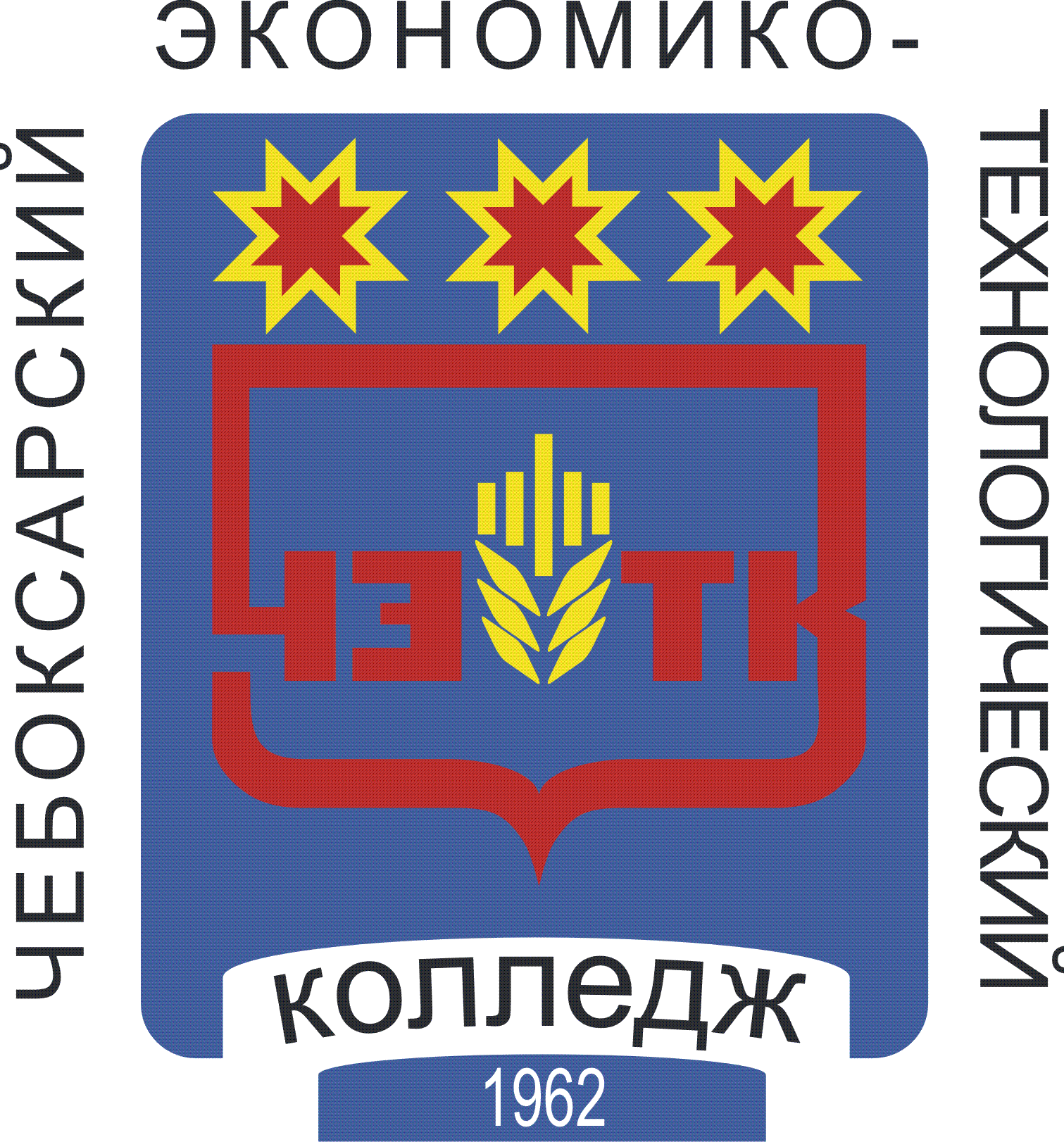 РАБОЧАЯ ПРОГРАММА ПРОФЕССИОНАЛЬНОГО МОДУЛЯПМ.04 ОРГАНИЗАЦИЯ И ВЕДЕНИЕ ПРОЦЕССОВ ПРИГОТОВЛЕНИЯ, ОФОРМЛЕНИЯ И ПОДГОТОВКИ К РЕАЛИЗАЦИИ ХОЛОДНЫХ И ГОРЯЧИХ ДЕСЕРТОВ, НАПИТКОВ СЛОЖНОГО АССОРТИМЕНТА С УЧЕТОМ ПОТРЕБНОСТЕЙ РАЗЛИЧНЫХ КАТЕГОРИЙ ПОТРЕБИТЕЛЕЙ, ВИДОВ И ФОРМ ОБСЛУЖИВАНИЯспециальность среднего профессионального образования43.02.15 Поварское и кондитерское дело Чебоксары 2022РАССМОТРЕНАна заседании цикловой комиссии технологических дисциплинПротокол № 12  от  «20» __июня__ 2022 г.Председатель ЦК: _________________ /М.Н. Барская/Разработчики: Николаева Полина Александровна, преподаватель «___» ____________ 2022 г.СОДЕРЖАНИЕ1. ОБЩАЯ ХАРАКТЕРИСТИКА ПРОГРАММЫ ПРОФЕССИОНАЛЬНОГО МОДУЛЯПМ.04 ОРГАНИЗАЦИЯ И ВЕДЕНИЕ ПРОЦЕССОВ ПРИГОТОВЛЕНИЯ, ОФОРМЛЕНИЯ И ПОДГОТОВКИ К РЕАЛИЗАЦИИ ХОЛОДНЫХ И ГОРЯЧИХ ДЕСЕРТОВ, НАПИТКОВ СЛОЖНОГО АССОРТИМЕНТА С УЧЕТОМ ПОТРЕБНОСТЕЙ РАЗЛИЧНЫХ КАТЕГОРИЙ ПОТРЕБИТЕЛЕЙ, ВИДОВ И ФОРМ ОБСЛУЖИВАНИЯ1.1. Область применения программы профессионального модуляРабочая программа профессионального модуля является частью основной профессиональной образовательной программы в соответствии с ФГОС СПО по специальности 43.02.15 Поварское и кондитерское дело в части освоения основного вида профессиональной деятельности: Организация и ведение процессов приготовления, оформления и подготовки к реализации холодных и горячих десертов, напитков сложного ассортимента с учетом потребностей различных категорий потребителей, видов и форм обслуживания и соответствующих профессиональных компетенции (ПК):ПК 4.1. Организовывать подготовку рабочих мест, оборудования, сырья, материалов для приготовления холодных и горячих сладких блюд, десертов, напитков в соответствии с инструкциями и регламентамиПК 4.2. Осуществлять приготовление, творческое оформление и подготовку к реализации холодных десертов сложного  ассортимента с учетом потребностей различных категорий потребителей, видов и форм обслуживанияПК 4.3. Осуществлять приготовление, творческое оформление и подготовку к реализации горячих десертов сложного ассортимента с учетом потребностей различных категорий потребителей, видов и форм обслуживанияПК 4.4. Осуществлять приготовление, творческое оформление и подготовку к реализации холодных напитков сложного ассортимента с учетом потребностей различных категорий потребителей, видов и форм обслуживанияПК 4.5. Осуществлять приготовление, творческое оформление и подготовку к реализации горячих напитков сложного ассортимента с учетом потребностей различных категорий потребителей, видов и форм обслуживанияПК 4.6. Осуществлять разработку, адаптацию рецептур холодных и горячих десертов, напитков, в том числе авторских, брендовых, региональных с учетом потребностей различных категорий потребителей, видов и форм обслуживания1.2. Цель и планируемые результаты освоения профессионального модуля В результате изучения профессионального модуля студент должен освоить вид профессиональной деятельности Организация и ведение процессов приготовления, оформления и подготовки к реализации холодных и горячих десертов, напитков сложного ассортимента с учетом потребностей различных категорий потребителей, видов и форм обслуживания и соответствующие ему общие и профессиональные компетенции:1.2.1. Перечень общих компетенций1.2.2. Перечень профессиональных компетенций В результате освоения профессионального модуля студент должен:1.3. Количество часов на освоение программы профессионального модуля:всего  - 392 часа, в том числе:максимальной учебной нагрузки обучающегося - 190 часов, включая:	обязательной аудиторной учебной нагрузки обучающегося –160 часов;	самостоятельной работы обучающегося – 16 часов;учебной и производственной практики – 180 часов;промежуточная аттестация ПМ.04 – 6 часов.2. СТРУКТУРА И СОДЕРЖАНИЕ ПРОФЕССИОНАЛЬНОГО МОДУЛЯ2.1. Структура профессионального модуля2.2. Тематический план и содержание профессионального модуля  ПМ.04 Организация и ведение процессов приготовления, оформления и подготовки к реализации холодных и горячих десертов, напитков сложного ассортимента с учетом потребностей различных категорий потребителей, видов и форм обслуживания3. УСЛОВИЯ РЕАЛИЗАЦИИ ПРОГРАММЫ ПРОФЕССИОНАЛЬНОГО  МОДУЛЯ3.1.Материально-техническое обеспечение Для реализации программы профессионального модуля должны быть предусмотрены следующие специальные помещения:Кабинеты: Технического оснащения кулинарного и кондитерского производства, Технологии кулинарного и кондитерского производства, оснащенных оборудованием: доской учебной, рабочим местом преподавателя, столами, стульями (по числу обучающихся), шкафами для хранения муляжей (инвентаря), раздаточного дидактического материала и др; техническими средствами: компьютером, средствами аудиовизуализации, мультимедийным проектором; наглядными пособиями (натуральными образцами продуктов, муляжами, плакатами, DVD фильмами, мультимедийными пособиями).Лабораторий: Учебная кухня ресторана, Учебный кондитерский цех, оснащенных в соответствии с п. 6.2.1. Примерной программы по специальности 43.02.15 Поварское и кондитерское дело.Оснащенные  базы практики,  в соответствии с п  6.1.2.2.   Примерной программы по специальности 43.02.15 Поварское и кондитерское дело.3.2. Информационное обеспечение реализации программыДля реализации программы библиотечный фонд образовательной организации должен иметь  печатные и/или электронные образовательные и информационные ресурсы, рекомендуемые для использования в образовательном процессе.3.2.1.Печатные издания:Российская Федерация. Законы.  О качестве и безопасности пищевых продуктов [Электронный ресурс]: федер. закон: [принят Гос. Думой  1 дек.1999 г.: одобр. Советом Федерации 23 дек. 1999 г.: в ред. на 13.07.2015г. № 213-ФЗ].Российская Федерация. Постановления. Правила оказания услуг общественного питания [Электронный ресурс]: постановление Правительства РФ: [Утв. 15 авг. 1997 г. № 1036: в ред. от 10 мая 2007 № 276].ГОСТ 31984-2012 Услуги общественного питания. Общие требования.- Введ.  2015-01-01. -  М.: Стандартинформ, 2014.-III, 8 с.ГОСТ 30524-2013 Услуги общественного питания. Требования к персоналу. - Введ.  2016-01-01. -  М.: Стандартинформ, 2014.-III, 48 с.ГОСТ 31985-2013 Услуги общественного питания. Термины и определения.- Введ. 2015-01-01. -  М.: Стандартинформ, 2014.-III, 10 с.ГОСТ 30390-2013  Услуги общественного питания. Продукция общественного питания, реализуемая населению. Общие технические условия – Введ. 2016 – 01 – 01.- М.: Стандартинформ, 2014.- III, 12 с.ГОСТ 30389 - 2013  Услуги общественного питания. Предприятия общественного питания. Классификация и общие требования – Введ. 2016 – 01 – 01. – М.: Стандартинформ, 2014.- III, 12 с.ГОСТ 31986-2012  Услуги общественного питания. Метод органолептической оценки качества продукции общественного питания. – Введ. 2015 – 01 – 01. – М.: Стандартинформ, 2014. – III, 11 с.ГОСТ 31987-2012  Услуги общественного питания. Технологические документы на продукцию общественного питания. Общие требования к оформлению, построению и содержанию.- Введ. 2015 – 01 – 01. – М.: Стандартинформ, 2014.- III, 16 с. ГОСТ 31988-2012  Услуги общественного питания. Метод расчета отходов и потерь сырья и пищевых продуктов при производстве продукции общественного питания. – Введ. 2015 – 01 – 01. – М.: Стандартинформ, 2014. – III, 10 с.СанПиН  2.3.2. 1324-03Гигиенические требования к срокам годности и условиям хранения пищевых продуктов [Электронный ресурс]: постановление Главного государственного санитарного врача РФ от 22 мая 2003 г. № 98.            СП 1.1.1058-01. Организация и проведение производственного контроля за соблюдением санитарных правил и выполнением санитарно-эпидемиологических (профилактических) мероприятий [Электронный ресурс]: постановление Главного государственного санитарного врача РФ от 13 июля 2001 г. № 18 [в редакции СП 1.1.2193-07 «Дополнения № 1»]. – Режим доступа: http://www.fabrikabiz.ru/1002/4/0.php-show_art=2758.СанПиН 2.3.2.1078-01  Гигиенические требования безопасности и пищевой ценности пищевых продуктов [Электронный ресурс]: постановление Главного государственного санитарного врача РФ от 20 августа 2002 г. № 27           СанПиН 2.3.6. 1079-01 Санитарно-эпидемиологические требования к организациям общественного питания, изготовлению и оборотоспособности в них пищевых продуктов и продовольственного сырья [Электронный ресурс]: постановление Главного государственного санитарного врача РФ от 08 ноября 2001 г. № 31 [в редакции СП 2.3.6. 2867-11 «Изменения и дополнения» № 4»]. – Режим доступа:Профессиональный стандарт «Повар». Приказ Министерства труда и социальной защиты РФ от 08.09.2015 № 610н (зарегистрировано в Минюсте России 29.09.2015 № 39023).Профессиональный стандарт «Руководитель предприятия питания». Приказ Министерства труда и социальной защиты РФ от 07.05.2015 № 281н (зарегистрировано в Минюсте России 02.06.2015 № 37510).Профессиональный стандарт «Кондитер/Шоколатье». Сборник технических нормативов – Сборник рецептур на продукцию для обучающихся во всех образовательных учреждениях/ под общ. ред. М.П. Могильного, В.А.Тутельяна. - М.: ДеЛи принт, 2015.- 544с.Сборник технических нормативов – Сборник рецептур на продукцию диетического питания для предприятий общественного питания/ под общ. ред. М.П. Могильного, В.А.Тутельяна. - М.: ДеЛи плюс, 2013.- 808с.Сборник рецептур блюд и кулинарных изделий для предприятий общественного питания:  Сборник технических нормативов. Ч. 1 / под ред. Ф.Л.Марчука - М.: Хлебпродинформ, 1996.  – 615 с.Сборник рецептур блюд и кулинарных изделий для предприятий общественного питания: Сборник технических нормативов. Ч. 2 / Под общ. ред. Н.А.Лупея.  - М.: Хлебпродинформ, 1997.- 560 с.Ботов М.И. Оборудование предприятий общественного питания : учебник для студ.учреждений высш.проф.образования / М.И. Ботов, В.Д. Елхина, В.П. Кирпичников. – 1-е изд. – М. : Издательский центр «Академия», 2013. – 416 с.Бурчакова И.Ю. Организация процесса приготовления и приготовление сложных хлебобулочных мучных кондитерских изделий: учеб.для учащихся учреждений сред.проф.образования / И.Ю. Бурчакова, С.В. Ермилова. – 3-е изд., стер. – М. : Издательский центр «Академия», 2016. – 384 сВолодина М.В. Организация хранения и контроль запасов и сырья : учебник для учащихся учреждений сред.проф.образования / М.В. Володина, Т.А. Сопачева. – 3-е изд., стер. – М. : Издательский центр «Академия», 2015. – 192 сЕрмилова С.В. Приготовление хлебобулочных, мучных кондитерских изделий: учеб.для учреждений сред.проф.образования / С.В. Ермилова. – 1-е изд. – М. : Издательский центр «Академия», 2014. – 336 с Ермилова С.В. Торты, пирожные и десерты: учеб.пособие для учреждений сред.проф.образования / С.В. Ермилова., Е.И. Соколова – 5-е изд. – М. : Издательский центр «Академия», 2016. – 80 с. Золин В.П. Технологическое оборудование предприятий общественного питания: учеб.для учащихся учреждений сред.проф.образования / В.П.Золин. – 13-е изд. – М. : Издательский центр «Академия», 2016. – 320 сКащенко В.Ф. Оборудование предприятий общественного питания: учебное пособие/В.Ф. Кащенко, Р.В. Кащенко. – М.: Альфа, 2015. – 416 с. Лутошкина Г.Г. Техническое оснащение и организация рабочего места: учеб.для учащихся учреждений сред.проф.образования / Г.Г. Лутошкина, Ж.С. Анохина. – 1-е изд. – М. : Издательский центр «Академия», 2016. – 240 сМартинчик А.Н. Микробиология, физиология питания, санитария : учебник для студ. учреждений сред.проф.образования / А.Н. Мартинчик, А.А.Королев, Ю.В.Несвижский. – 5-е изд., стер. – М. : Издательский центр «Академия», 2016. – 352 с.Профессиональные стандарты индустрии питания. Т.1 / Федерация Рестораторов и Отельеров. -  М.: Ресторанные ведомости, 2013. – 512 с.Радченко С.Н Организация производства на предприятиях общественного питания: учебник для нач. проф. образования /С.Н. Радченко.- «Феникс», 2013 – 373 с.Синицына А.В. Приготовление сладких блюд и напитков: учеб.для учащихся учреждений сред.проф.образования / А.В. Синицына, Е.И. Соколова. – 1-е изд. – М. : Издательский центр «Академия», 2016. – 304 с.Усов В.В. Организация производства и обслуживания на предприятиях общественного питания : учеб.пособие для студ. учреждений сред.проф.образования / В.В. Усов. – 13-е изд., стер. – М. : Издательский центр «Академия», 2015. – 432 сЭлектронные издания:http://pravo.gov.ru/proxy/ips/?docbody=&nd=102063865&rdk=&backlink=1http://ozpp.ru/laws2/postan/post7.htmlhttp://www.ohranatruda.ru/ot_biblio/normativ/data_normativ/46/46201/http://fcior.edu.ru/catalog/meta/5/p/page.html;http://www.jur-jur.ru/journals/jur22/index.html;http://www.eda-server.ru/gastronom/;http://www.eda-server.ru/culinary-school/http:/   /www.pitportal.ru/Дополнительные источники:CHEFART. Коллекция лучших рецептов/[сост. Федотова Илона Юрьевна]. – М.: ООО «Издательский дом «Ресторанные ведомости», 2016 - 320 с.: ил.Шрамко Е.В. Уроки и техника кондитерского мастерства/Е. Шрамко – М,: ЗАО «Издательский дом «Ресторанные ведомости», 2014 - 160 с.4.КОНТРОЛЬ И ОЦЕНКА РЕЗУЛЬТАТОВ ОСВОЕНИЯ ПРОФЕССИОНАЛЬНОГО МОДУЛЯРазработана в соответствии с требованиями Федерального государственного образовательного стандарта среднего профессионального образования и на основе ПООП по специальности 43.02.15 Поварское и кондитерское дело,УТВЕРЖДЕНАПриказом № 353от "30" августа 2022 г.                                           М.П.1. ОБЩАЯ ХАРАКТЕРИСТИКА ПРОГРАММЫ ПРОФЕССИОНАЛЬНОГО МОДУЛЯ42. СТРУКТУРА И СОДЕРЖАНИЕ ПРОФЕССИОНАЛЬНОГО МОДУЛЯ83.   УСЛОВИЯ РЕАЛИЗАЦИИ ПРОГРАММЫ ПРОФЕССИОНАЛЬНОГО МОДУЛЯ204. КОНТРОЛЬ И ОЦЕНКА РЕЗУЛЬТАТОВ ОСВОЕНИЯ ПРОФЕССИОНАЛЬНОГО МОДУЛЯ 23КодНаименование общих компетенцийОК 01.Выбирать способы решения задач профессиональной деятельности, применительно к различным контекстамОК 02.Осуществлять поиск, анализ и интерпретацию информации, необходимой для выполнения задач профессиональной деятельностиОК.03Планировать и реализовывать собственное профессиональное и личностное развитиеОК.04Работать в коллективе и команде, эффективно взаимодействовать с коллегами, руководством, клиентамиОК.05Осуществлять устную и письменную коммуникацию на государственном языке с учетом особенностей социального и культурного контекстаОК.06Проявлять гражданско-патриотическую позицию, демонстрировать осознанное поведение на основе традиционных общечеловеческих ценностейОК.07Содействовать сохранению окружающей среды, ресурсосбережению, эффективно действовать в чрезвычайных ситуацияхОК.09Использовать средства физической культуры для сохранения и укрепления здоровья в процессе профессиональной деятельности и поддержание необходимого уровня физической подготовленностиОК.10Пользоваться профессиональной документацией на государственном и иностранном языкахОК 11Планировать предпринимательскую деятельность в профессиональной сфереКодНаименование видов деятельности и профессиональных компетенцийВД 4Организация и ведение процессов приготовления, оформления и подготовки к реализации холодных и горячих десертов, напитков сложного ассортимента с учетом потребностей различных категорий потребителей, видов и форм обслуживанияПК 4.1.Организовывать подготовку рабочих мест, оборудования, сырья, материалов для приготовления холодных и горячих сладких блюд, десертов, напитков в соответствии с инструкциями и регламентамиПК 4.2Осуществлять приготовление, творческое оформление и подготовку к реализации холодных десертов сложного  ассортимента с учетом потребностей различных категорий потребителей, видов и форм обслуживанияПК 4.3Осуществлять приготовление, творческое оформление и подготовку к реализации горячих десертов сложного ассортимента с учетом потребностей различных категорий потребителей, видов и форм обслуживанияПК 4.4Осуществлять приготовление, творческое оформление и подготовку к реализации холодных напитков сложного ассортимента с учетом потребностей различных категорий потребителей, видов и форм обслуживанияПК 4.5Осуществлять приготовление, творческое оформление и подготовку к реализации горячих напитков сложного ассортимента с учетом потребностей различных категорий потребителей, видов и форм обслуживанияПК 4.6Осуществлять разработку, адаптацию рецептур холодных и горячих десертов, напитков, в том числе авторских, брендовых, региональных с учетом потребностей различных категорий потребителей, видов и форм обслуживанияИметь практический опытразработки ассортимента холодных и горячих десертов, напитков с учетом потребностей различных категорий потребителей, видов и форм обслуживания;разработки, адаптации рецептур с учетом взаимозаменяемости сырья, продуктов, изменения выхода продукции, вида и формы обслуживания;организации и проведения подготовки рабочих мест, подготовки к работе и безопасной эксплуатации технологического оборудования, производственного инвентаря, инструментов, весоизмерительных приборов в соответствии с инструкциями и регламентами;подбора в соответствии с технологическими требованиями, оценки качества, безопасности продуктов, полуфабрикатов, приготовления различными методами, творческого оформления, эстетичной подачи холодных и горячих десертов, напитков сложного приготовления, в том числе авторских, брендовых, региональных;упаковки, хранения готовой продукции с учетом требований к безопасности;контроля качества и безопасности готовой кулинарной продукции;контроля хранения и расхода продуктовуметь	разрабатывать, изменять ассортимент, разрабатывать и адаптировать рецептуры холодных и горячих десертов, напитков в соответствии с изменением спроса, с учетом потребностей различных категорий потребителей, видов и форм обслуживания;обеспечивать наличие, контролировать хранение и рациональное использование сырья, продуктов и материалов с учетом нормативов, требований к безопасности;оценивать их качество и соответствие технологическим требованиям;организовывать и проводить подготовку рабочих мест, технологического оборудования, производственного инвентаря, инструментов, весоизмерительных приборов в соответствии с инструкциями и регламентами;применять, комбинировать различные способы приготовления, творческого оформления и подачи холодных и горячих десертов, напитков сложного ассортимента, в том числе авторских, брендовых, региональных;соблюдать правила сочетаемости, взаимозаменяемости основного сырья и дополнительных ингредиентов, применения ароматических веществ;порционировать (комплектовать), эстетично упаковывать на вынос, хранить с учетом требований к безопасности готовой продукциизнатьтребования охраны труда, пожарной безопасности и производственной санитарии в организации питания;виды, назначение, правила безопасной эксплуатации технологического оборудования, производственного инвентаря, инструментов, весоизмерительных приборов, посуды и правила ухода за ними;ассортимент, требования к качеству, условия и сроки хранения холодных и горячих десертов, напитков сложного приготовления, в том числе авторских, брендовых, региональных;рецептуры, современные методы приготовления, варианты оформления и подачи холодных и горячих десертов, напитков сложного приготовления, в том числе авторских, брендовых, региональных;актуальные направления в приготовлении десертов и напитков;способы сокращения потерь и сохранения пищевой ценности продуктов при приготовлении холодных и горячих десертов, напитков;правила составления меню, разработки рецептур, составления заявок на продукты;виды и формы обслуживания, правила сервировки стола и правила подачи холодных и горячих десертов, напитковКоды профессиональных компетенцийНаименования разделов профессионального модуляВсего часов(макс. учебная нагрузка и практики)Объем времени, отведенный на освоение междисциплинарного курса (курсов)Объем времени, отведенный на освоение междисциплинарного курса (курсов)Объем времени, отведенный на освоение междисциплинарного курса (курсов)Объем времени, отведенный на освоение междисциплинарного курса (курсов)Объем времени, отведенный на освоение междисциплинарного курса (курсов)Практика Практика Коды профессиональных компетенцийНаименования разделов профессионального модуляВсего часов(макс. учебная нагрузка и практики)Обязательная аудиторная учебная нагрузка обучающегосяОбязательная аудиторная учебная нагрузка обучающегосяОбязательная аудиторная учебная нагрузка обучающегосяСамостоятельная работа обучающегосяСамостоятельная работа обучающегосяУчебная,часовПроизводственная (по профилю специальности),часовКоды профессиональных компетенцийНаименования разделов профессионального модуляВсего часов(макс. учебная нагрузка и практики)Всего,часовв т.ч. лабораторные работы и практические занятия,часовв т.ч., курсовая работа (проект),часовВсего,часовв т.ч., курсовая работа (проект),часовУчебная,часовПроизводственная (по профилю специальности),часов12345678910ПК 4.1 – ПК.4.6Раздел модуля 1. Организация процессов приготовления и подготовки к реализации холодных и горячих десертов, напитков сложного ассортимента504610-4-ПК 4.1 – ПК.4.6Раздел модуля 2. Процессы приготовления, подготовки к реализации  холодных и горячих десертов, напитков сложного ассортимента15614420-12-ПК 4.1 – ПК.4.6Промежуточная аттестация6ПК 4.1 – ПК.4.6Учебная практика72ПК 4.1 – ПК.4.6Производственная практика (по профилю специальности), часов 108ПК 4.1 – ПК.4.6Всего:39219030-16---Наименование разделов и тем профессионального модуля (ПМ), междисциплинарных курсов (МДК)Содержание учебного материала, лабораторные работы и практические занятия, внеаудиторная (самостоятельная) учебная работа обучающихся, курсовая работа (проект) (если предусмотрены)Объем часовФормируемые  ОК и ПК123МДК. 04.01 Организация процессов приготовления, подготовки к реализации холодных и горячих десертов, напитков сложного ассортиментаМДК. 04.01 Организация процессов приготовления, подготовки к реализации холодных и горячих десертов, напитков сложного ассортимента50Тема 1.1. Классификация, ассортимент холодных и горячих десертов, напитковСодержание Содержание Содержание Тема 1.1. Классификация, ассортимент холодных и горячих десертов, напитков Классификация, ассортимент, требования к качеству, особенности подачи холодных и горячих десертов, напитков сложного приготовления.12ПК 4.1–ПК.4.6Тема 1.1. Классификация, ассортимент холодных и горячих десертов, напитковАктуальные направления, модные тенденции в совершенствовании ассортимента холодных и горячих десертов, напитков сложного приготовления.12ПК 4.1–ПК.4.6Тема 1.1. Классификация, ассортимент холодных и горячих десертов, напитковПравила адаптации, разработки рецептур десертов, напитков с учетом правил сочетаемости,  взаимозаменяемости продуктов, изменения выхода,   использования сезонных,  региональных продуктов, потребностей различных  категорий потребителей, методов  обслуживания.12ПК 4.1–ПК.4.6Тема 1.1. Классификация, ассортимент холодных и горячих десертов, напитковОформление акт проработки новой или адаптированной рецептуры12ПК 4.1–ПК.4.6Тема 1.1. Классификация, ассортимент холодных и горячих десертов, напитковПроведение мастер-класса для представления результатов разработки новой рецептуры12ПК 4.1–ПК.4.6Тема 1.1. Классификация, ассортимент холодных и горячих десертов, напитковТематика практических занятий и лабораторных работ Тематика практических занятий и лабораторных работ Тематика практических занятий и лабораторных работ Тема 1.1. Классификация, ассортимент холодных и горячих десертов, напитковПрактическое занятие №1.  Адаптация рецептур холодных  и горячих десертов, напитков  сложного ассортимента в соответствии с изменением спроса,  с учетом правил сочетаемости,  взаимозаменяемости продуктов, изменения выхода,   использования сезонных,  региональных продуктов, потребностей различных  категорий потребителей, методов  обслуживания.4ПК 4.1–ПК.4.6Тема 1.2Характеристика процессов приготовления, подготовки к реализации и хранению холодных и горячих десертов, напитков Содержание Содержание Содержание Тема 1.2Характеристика процессов приготовления, подготовки к реализации и хранению холодных и горячих десертов, напитков Технологический цикл приготовления холодных и горячих десертов, напитков сложного ассортимента.  Характеристика, последовательность  этапов.8ПК 4.1–ПК.4.6Тема 1.2Характеристика процессов приготовления, подготовки к реализации и хранению холодных и горячих десертов, напитков Совместимость и взаимозаменяемость сырья, продуктов при приготовлении холодных и горячих десертов, напитков сложного ассортимента8ПК 4.1–ПК.4.6Тема 1.2Характеристика процессов приготовления, подготовки к реализации и хранению холодных и горячих десертов, напитков Комбинирование способов приготовления холодных и горячих десертов, напитков, с учетом ассортимента продукции8ПК 4.1–ПК.4.6Тема 1.2Характеристика процессов приготовления, подготовки к реализации и хранению холодных и горячих десертов, напитков Требования к организации хранения полуфабрикатов и готовых холодных и горячих десертов, напитков.8ПК 4.1–ПК.4.6Тема 1.3 Организация и техническое оснащение работ по приготовлению, хранению, подготовке к реализации холодных и горячих десертов, напитковСодержание Содержание Содержание Тема 1.3 Организация и техническое оснащение работ по приготовлению, хранению, подготовке к реализации холодных и горячих десертов, напитковОрганизация и техническое оснащение работ по приготовлению холодных и горячих десертов, напитков сложного ассортимента. 16ПК 4.1–ПК.4.6Тема 1.3 Организация и техническое оснащение работ по приготовлению, хранению, подготовке к реализации холодных и горячих десертов, напитковОрганизация рабочего места по приготовлению холодных и горячих десертов, напитков с учетом стандартов Worldskills Russia16ПК 4.1–ПК.4.6Тема 1.3 Организация и техническое оснащение работ по приготовлению, хранению, подготовке к реализации холодных и горячих десертов, напитковВиды, назначение технологического и холодильного оборудования (гранитора, фризер, пакоджет, шкафа шоковой заморозки, слайсера, блендера и т.д.) и производственного инвентаря, инструментов, весоизмерительных приборов,   посуды, правила их подбора и безопасного использования, правила ухода за ними.16ПК 4.1–ПК.4.6Тема 1.3 Организация и техническое оснащение работ по приготовлению, хранению, подготовке к реализации холодных и горячих десертов, напитковОрганизация хранения, отпуска холодных и горячих десертов, напитков с раздачи/прилавка, упаковки, подготовки готовой  продукции к отпуску на вынос.16ПК 4.1–ПК.4.6Тема 1.3 Организация и техническое оснащение работ по приготовлению, хранению, подготовке к реализации холодных и горячих десертов, напитковПравила маркирования упакованных холодных сладких блюд, десертов разнообразного ассортимента, правила заполнения этикеток16ПК 4.1–ПК.4.6Тема 1.3 Организация и техническое оснащение работ по приготовлению, хранению, подготовке к реализации холодных и горячих десертов, напитковСанитарно-гигиенические требования к организации рабочих мест по приготовлению холодных и горячих десертов, напитков сложного ассортимента, процессу хранения и подготовки к реализации16ПК 4.1–ПК.4.6Тема 1.3 Организация и техническое оснащение работ по приготовлению, хранению, подготовке к реализации холодных и горячих десертов, напитковКонтроль состояния рабочих мест, оборудования, инвентаря, инструментов, посуды согласно инструкциям, регламентам, стандартам чистоты (СанПиН, инструкции) в процессе обработки сырья, приготовления полуфабрикатов, подготовки к реализации16ПК 4.1–ПК.4.6Тема 1.3 Организация и техническое оснащение работ по приготовлению, хранению, подготовке к реализации холодных и горячих десертов, напитковТематика практических занятий и лабораторных работ Тематика практических занятий и лабораторных работ Тематика практических занятий и лабораторных работ Тема 1.3 Организация и техническое оснащение работ по приготовлению, хранению, подготовке к реализации холодных и горячих десертов, напитковПрактическое занятие №2. Организация рабочего места повара по приготовлению холодных и горячих десертов, напитков сложного ассортимента.2ПК 4.1–ПК.4.6Тема 1.3 Организация и техническое оснащение работ по приготовлению, хранению, подготовке к реализации холодных и горячих десертов, напитковПрактическое занятие№3. Решение ситуационных задач по подбору технологического оборудования, производственного инвентаря, инструментов, кухонной посуды для приготовления холодных и горячих десертов, напитков сложного ассортимента. Тренинг по отработке практических умений по безопасной эксплуатации технологического оборудования, производственного инвентаря, инструментов, кухонной посуды в процессе приготовления холодных и горячих десертов, напитков сложного ассортимента.4ПК 4.1–ПК.4.6Дифференцированный зачетДифференцированный зачет2ПК 4.1–ПК.4.6Самостоятельная учебная работа Систематическая проработка конспектов учебных занятий, учебной и специальной литературы (по вопросам, составленным преподавателем). Работа с нормативной и технологической документацией, справочной литературой.Подготовка к лабораторным и практическим занятиям с использованием методических рекомендаций преподавателя, учебной и справочной литературы, нормативных документов. Составление схем подбора и размещения оборудования, инвентаря, инструментов на рабочем месте для обработки традиционных видов сырья и приготовления полуфабрикатов разнообразного ассортимента. Сбор информации, в том числе с использованием Интернет о новых видах технологического оборудования, инвентаря, инструментов и подготовка сообщений и презентаций. Освоение учебного материала темы с помощью ЭОР. Анализ производственных ситуаций, решение производственных задач. Подготовка компьютерных презентаций по темам  раздела.Самостоятельная учебная работа Систематическая проработка конспектов учебных занятий, учебной и специальной литературы (по вопросам, составленным преподавателем). Работа с нормативной и технологической документацией, справочной литературой.Подготовка к лабораторным и практическим занятиям с использованием методических рекомендаций преподавателя, учебной и справочной литературы, нормативных документов. Составление схем подбора и размещения оборудования, инвентаря, инструментов на рабочем месте для обработки традиционных видов сырья и приготовления полуфабрикатов разнообразного ассортимента. Сбор информации, в том числе с использованием Интернет о новых видах технологического оборудования, инвентаря, инструментов и подготовка сообщений и презентаций. Освоение учебного материала темы с помощью ЭОР. Анализ производственных ситуаций, решение производственных задач. Подготовка компьютерных презентаций по темам  раздела.4МДК. 04.02 Процессы приготовления, подготовки к реализации холодных и горячих десертов, напитков сложного ассортиментаМДК. 04.02 Процессы приготовления, подготовки к реализации холодных и горячих десертов, напитков сложного ассортимента156Тема 2.1. Приготовление, хранение  холодных десертов  сложного ассортиментаСодержание Содержание Содержание Тема 2.1. Приготовление, хранение  холодных десертов  сложного ассортиментаКлассификация, ассортимент, требования к качеству, пищевая ценность холодных десертов сложного ассортимента.  Правила выбора основных продуктов и ингредиентов к ним подходящего типа. Основные характеристики готовых полуфабрикатов промышленного изготовления.  40ПК 4.1–ПК.4.6Тема 2.1. Приготовление, хранение  холодных десертов  сложного ассортиментаАктуальные направления в приготовлении холодных десертов  сложного ассортимента.40ПК 4.1–ПК.4.6Тема 2.1. Приготовление, хранение  холодных десертов  сложного ассортиментаКомбинирование различных способов и современные методы приготовления холодных десертов сложного ассортимента (проваривание, тушение, вымачивание, смешивание, карамелизация, желирование, взбивание с добавлением горячих дополнительных ингредиентов, взбивание при одновременном нагревании, взбивание с дополнительным охлаждением, взбивание с периодическим замораживанием; охлаждение, замораживание, извлечение из форм замороженных смесей, раскатывание, выпекание, формование), с использованием техник молекулярной кухни, су-вида, витамикса, компрессии продуктов, тонкого измельчения после замораживания. Способы сокращения потерь и сохранения пищевой ценности  продуктов. 40ПК 4.1–ПК.4.6Тема 2.1. Приготовление, хранение  холодных десертов  сложного ассортиментаРецептуры холодных десертов  сложного ассортимента. Холодные соусы для десертов: ягодные, фруктовые, сливочные, йогуртовые. Варианты подачи, техника декорирования тарелки для подачи  холодных десертов сложного ассортимента.40ПК 4.1–ПК.4.6Тема 2.1. Приготовление, хранение  холодных десертов  сложного ассортиментаТехнологический процесс приготовления холодных сладких блюд: натуральных фруктов и ягод, компотов, фруктов в сиропе, фруктовых салатов40ПК 4.1–ПК.4.6Тема 2.1. Приготовление, хранение  холодных десертов  сложного ассортиментаТехнологический процесс приготовления холодных сладких блюд: желированных сладких блюд (киселей, желе, муссов, самбука, крема), панакоты, бланманже.40ПК 4.1–ПК.4.6Тема 2.1. Приготовление, хранение  холодных десертов  сложного ассортиментаТехнологический процесс приготовления кремов ресторанной кухни: английский крем кастэрд, перуанский крем, баварский крем, крем шантильи, крем – брюле, сабайон, патисьер, шодо, крем-карамель, каталонский крем40ПК 4.1–ПК.4.6Тема 2.1. Приготовление, хранение  холодных десертов  сложного ассортиментаТехнологический процесс приготовления холодных сладких блюд: замороженных сладких блюд (фруктовый лед, сорбет, граните, щербет, замороженный мусс, мороженое бомбе, замороженное суфле, парфе, мороженое), торта из замороженного мусса40ПК 4.1–ПК.4.6Тема 2.1. Приготовление, хранение  холодных десертов  сложного ассортиментаТехнологический процесс приготовления холодных сладких блюд: терринов, рулета,  мешочков и корзиночек фило с фруктами40ПК 4.1–ПК.4.6Тема 2.1. Приготовление, хранение  холодных десертов  сложного ассортиментаТехнологический процесс приготовления холодных десертов: холодного суфле, холодного пудинга, фламери.40ПК 4.1–ПК.4.6Тема 2.1. Приготовление, хранение  холодных десертов  сложного ассортиментаТехнологический процесс приготовления холодных десертов из сливочного сыра и творога: тирамису, чизкейка, сырных кексов, пасхи. 40ПК 4.1–ПК.4.6Тема 2.1. Приготовление, хранение  холодных десертов  сложного ассортиментаТехнологический процесс приготовления холодных десертов из яичных белков: меренги, безе, десерт «Павлова», макаронс.40ПК 4.1–ПК.4.6Тема 2.1. Приготовление, хранение  холодных десертов  сложного ассортиментаТехнологический процесс приготовления сладких пирогов: кляфути, тарта, киш лорен, тарт татен, пай. 40ПК 4.1–ПК.4.6Тема 2.1. Приготовление, хранение  холодных десертов  сложного ассортиментаАссортимент десертов из экзотического, нетрадиционного и дикорастущего вида сырья. Технологический процесс приготовления.40ПК 4.1–ПК.4.6Тема 2.1. Приготовление, хранение  холодных десертов  сложного ассортиментаПравила оформления и отпуска холодных десертов сложного ассортимента: творческое оформление и эстетичная подача.40ПК 4.1–ПК.4.6Тема 2.1. Приготовление, хранение  холодных десертов  сложного ассортиментаПравила сервировки стола и подачи, температура подачи холодных десертов сложного ассортимента.  40ПК 4.1–ПК.4.6Тема 2.1. Приготовление, хранение  холодных десертов  сложного ассортиментаПодача холодных десертов нестандартным способом: в ледяной чаше, на стекле, на срубе дерева, на сланце и т.д. 40ПК 4.1–ПК.4.6Тема 2.1. Приготовление, хранение  холодных десертов  сложного ассортиментаВыбор посуды для отпуска, способы подачи в зависимости от типа организации питания и способа обслуживания («шведский стол», выездное обслуживание (кейтеринг).  40ПК 4.1–ПК.4.6Тема 2.1. Приготовление, хранение  холодных десертов  сложного ассортиментаПорционирование,  эстетичная упаковка, подготовка холодных десертов сложного ассортимента для отпуска на вынос40ПК 4.1–ПК.4.6Тема 2.1. Приготовление, хранение  холодных десертов  сложного ассортиментаКонтроль хранения и расхода продуктов. Условия и сроки хранения с учетом требований  к безопасному хранению пищевых продуктов (ХАССП).40ПК 4.1–ПК.4.6Тема 2.1. Приготовление, хранение  холодных десертов  сложного ассортиментаТематика практических занятий и лабораторных работТематика практических занятий и лабораторных работТематика практических занятий и лабораторных работТема 2.1. Приготовление, хранение  холодных десертов  сложного ассортиментаЛабораторное занятие 1. Приготовление, оформление, отпуск и презентация холодных десертов  сложного ассортимента (парфе, щербета, ледяного салата из фруктов, гранита, бланманже)4Тема 2.1. Приготовление, хранение  холодных десертов  сложного ассортиментаЛабораторное занятие 2. Приготовление, оформление, отпуск и презентация холодных десертов  сложного ассортимента (тирамису, чизкейка, рулета фило с фруктами).4Тема 2.2. Приготовление, хранение  горячих  десертов  сложного ассортиментаСодержание Содержание Содержание Тема 2.2. Приготовление, хранение  горячих  десертов  сложного ассортиментаКлассификация, ассортимент, требования к качеству, пищевая ценность горячих  десертов сложного ассортимента.  Правила выбора основных продуктов и ингредиентов к ним подходящего типа. Основные характеристики готовых полуфабрикатов промышленного изготовления. Актуальные направления в приготовлении горячих десертов  сложного ассортимента.30ПК 4.1–ПК.4.6Тема 2.2. Приготовление, хранение  горячих  десертов  сложного ассортиментаКомбинирование различных способов и современные методы приготовления горячих десертов сложного ассортимента (смешивание, проваривание, запекание в формах на водяной бане, варка в различных жидкостях, взбивание, перемешивание, глазирование, фламбирование, растапливание шоколада, обмакивание в жидкое «фондю», порционирование.), с использованием техник молекулярной кухни, су-вида, витамикса, компрессии продуктов, тонкого измельчения после замораживания. Способы сокращения потерь и сохранения пищевой ценности  продуктов.30ПК 4.1–ПК.4.6Тема 2.2. Приготовление, хранение  горячих  десертов  сложного ассортиментаРецептуры горячих десертов  сложного ассортимента. Горячие соусы (сабайон, шоколадный) и начинки (сливочные, фруктовые, ягодные, ореховые) для горячих десертов. Варианты подачи, техника декорирования тарелки для подачи горячих десертов сложного ассортимента.30ПК 4.1–ПК.4.6Тема 2.2. Приготовление, хранение  горячих  десертов  сложного ассортиментаТехнологический процесс приготовления и правила подачи сырного и шоколадного фондю. Гарниры.30ПК 4.1–ПК.4.6Тема 2.2. Приготовление, хранение  горячих  десертов  сложного ассортиментаТехнологический процесс приготовления и правила подачи отварных фруктов и ягод в сиропе, вине, в шампанском30ПК 4.1–ПК.4.6Тема 2.2. Приготовление, хранение  горячих  десертов  сложного ассортиментаТехнологический процесс приготовления и правила подачи десертов фламбе и десертов  «с обжигом»30ПК 4.1–ПК.4.6Тема 2.2. Приготовление, хранение  горячих  десертов  сложного ассортиментаТехнологический процесс приготовления и правила подачи фруктов, ягод и цветов на гриле, в кляре30ПК 4.1–ПК.4.6Тема 2.2. Приготовление, хранение  горячих  десертов  сложного ассортиментаТехнологический процесс приготовления и правила подачи горячего суфле: ванильного, шоколадного, орехового, сырного, шоколадно-орехового на манной крупе30ПК 4.1–ПК.4.6Тема 2.2. Приготовление, хранение  горячих  десертов  сложного ассортиментаТехнологический процесс приготовления и правила подачи горячего пудинга, воздушного пирога, каши «Гурьевской»30ПК 4.1–ПК.4.6Тема 2.2. Приготовление, хранение  горячих  десертов  сложного ассортиментаТехнологический процесс приготовления и правила подачи маффинов, капкейков, кекса с глазурью, фондана, брауни.30ПК 4.1–ПК.4.6Тема 2.2. Приготовление, хранение  горячих  десертов  сложного ассортиментаТехнологический процесс приготовления и правила подачи горячих десертов: бриошь, крамбл, пандоуди, бетти, букль, сламп, крисп, кранч, кюхе.30ПК 4.1–ПК.4.6Тема 2.2. Приготовление, хранение  горячих  десертов  сложного ассортиментаТехнологический процесс приготовления и правила подачи горячих десертов из бездрожжевого теста (блинчики Сюзетт, Блинчики Гунделя, панкейков, венские вафли, хворост, фруктово-ягодные равиоли)30ПК 4.1–ПК.4.6Тема 2.2. Приготовление, хранение  горячих  десертов  сложного ассортиментаПравила оформления и отпуска горячих десертов сложного ассортимента: творческое оформление и эстетичная подача. Правила сервировки стола и подачи, температура подачи горячих десертов сложного ассортимента.  30ПК 4.1–ПК.4.6Тема 2.2. Приготовление, хранение  горячих  десертов  сложного ассортиментаВыбор посуды для отпуска, способы подачи в зависимости от типа организации питания и способа обслуживания («шведский стол», выездное обслуживание (кейтеринг).  Порционирование,  эстетичная упаковка, подготовка горячих десертов сложного ассортимента для отпуска на вынос. Контроль хранения и расхода продуктов. Условия и сроки хранения с учетом требований  к безопасному хранению пищевых продуктов (ХАССП).30ПК 4.1–ПК.4.6Тема 2.2. Приготовление, хранение  горячих  десертов  сложного ассортиментаТематика практических занятий и лабораторных работТематика практических занятий и лабораторных работТематика практических занятий и лабораторных работТема 2.2. Приготовление, хранение  горячих  десертов  сложного ассортиментаЛабораторное занятие 3. Приготовление, оформление, отпуск и презентация горячих десертов  сложного ассортимента, в том числе авторских, брендовых, региональных (горячего суфле, фондана, брауни, воздушного пирога, пудинга, кекса).4Тема 2.2. Приготовление, хранение  горячих  десертов  сложного ассортиментаЛабораторное занятие 4. Приготовление, оформление, отпуск и презентация холодных десертов  сложного ассортимента,  в том числе авторских, брендовых, региональных (снежков из шоколада,  шоколадно-фруктового фондю, десертов фламбе,  десертов  «с обжигом»).4Тема 2.3. Технологический процесс приготовления сложных холодных и горячих десертов для банкетов, фуршетов, официальных приемовСодержаниеСодержаниеСодержаниеТема 2.3. Технологический процесс приготовления сложных холодных и горячих десертов для банкетов, фуршетов, официальных приемовАссортимент и технология приготовления банкетных и фуршетных холодных и горячих десертов4ПК 4.1–ПК.4.6Тема 2.3. Технологический процесс приготовления сложных холодных и горячих десертов для банкетов, фуршетов, официальных приемовАрт-визаж при декорировании банкетных и фуршетных холодных и горячих десертов4ПК 4.1–ПК.4.6Тема 2.4. Технологический процесс приготовления элементов декора для сложных холодных и горячих десертовСодержаниеСодержаниеСодержаниеТема 2.4. Технологический процесс приготовления элементов декора для сложных холодных и горячих десертовИспользование пищевых цветов при арт-визаже. Обработка пищевых цветов.6ПК 4.1–ПК.4.6Тема 2.4. Технологический процесс приготовления элементов декора для сложных холодных и горячих десертовТехнологический процесс приготовления тулипного теста и элементов декора из него.6ПК 4.1–ПК.4.6Тема 2.4. Технологический процесс приготовления элементов декора для сложных холодных и горячих десертовТехнологических процесс приготовления элементов декора: фруктовых чипсов, твиля из орехов, ягод и орехов в карамели, элементов декора из шоколада6ПК 4.1–ПК.4.6Тема 3.1Приготовление, подготовка к реализации холодных напитков сложного ассортиментаСодержание Содержание Содержание Тема 3.1Приготовление, подготовка к реализации холодных напитков сложного ассортиментаКлассификация, ассортимент, требования к качеству, пищевая ценность холодных напитков сложного ассортимента.  Правила выбора основных продуктов и ингредиентов к ним подходящего типа. Актуальные направления в приготовлении холодных напитков  сложного ассортимента.16ПК 4.1–ПК.4.6Тема 3.1Приготовление, подготовка к реализации холодных напитков сложного ассортиментаКомбинирование различных способов и современные методы приготовления холодных напитков сложного ассортимента (отжимание и смешивание соков, смешивание напитков с соками и пряностями, проваривание, настаивание, процеживание, смешивание с другими ингредиентами, охлаждение), с использованием техник молекулярной кухни, компрессии продуктов, тонкого измельчения после замораживания. Способы сокращения потерь и сохранения пищевой ценности  продуктов.16ПК 4.1–ПК.4.6Тема 3.1Приготовление, подготовка к реализации холодных напитков сложного ассортимента Рецептуры холодных напитков  сложного ассортимента (свежеотжатые соки, фруктово-ягодные прохладительные напитки, холодные пунши, ласси йогуртовые, безалкогольные мохито, фраппе, лимонады, смузи, компоты,  холодные чай и кофе,  коктейли, морсы, квас и т.д.). Варианты подачи холодных напитков сложного ассортимента.16ПК 4.1–ПК.4.6Тема 3.1Приготовление, подготовка к реализации холодных напитков сложного ассортиментаАссортимент и технологический процесс приготовления холодных напитков из экзотического, нетрадиционного и дикорастущего вида сырья16ПК 4.1–ПК.4.6Тема 3.1Приготовление, подготовка к реализации холодных напитков сложного ассортиментаПравила оформления и отпуска холодных напитков сложного ассортимента: творческое оформление и эстетичная подача в мастерской «Ресторанный сервис»16ПК 4.1–ПК.4.6Тема 3.1Приготовление, подготовка к реализации холодных напитков сложного ассортиментаПравила сервировки стола и подачи, температура подачи холодных напитков. 16ПК 4.1–ПК.4.6Тема 3.1Приготовление, подготовка к реализации холодных напитков сложного ассортиментаВыбор посуды для отпуска, способы подачи в зависимости от типа организации питания и способа обслуживания («шведский стол», выездное обслуживание (кейтеринг), фуршет).  Порционирование,  эстетичная упаковка, подготовка холодных напитков для отпуска на вынос. Контроль хранения и расхода продуктов. Условия и сроки хранения с учетом требований  к безопасному хранению пищевых продуктов (ХАССП).16ПК 4.1–ПК.4.6Тема 3.2Приготовление, подготовка к реализации горячих напитков сложного ассортиментаСодержание Содержание Содержание Тема 3.2Приготовление, подготовка к реализации горячих напитков сложного ассортиментаКлассификация, ассортимент, требования к качеству, пищевая ценность горячих напитков сложного ассортимента.  Правила выбора основных продуктов и ингредиентов к ним подходящего типа. Актуальные направления в приготовлении горячих напитков  сложного ассортимента. Организация работы бариста.24ПК 4.1–ПК.4.6Тема 3.2Приготовление, подготовка к реализации горячих напитков сложного ассортиментаКомбинирование различных способов и современные методы приготовления горячих напитков сложного ассортимента (отжимание, смешивание горячих напитков с соками и пряностями, проваривание, варка и настаивание медовой воды с пряностями, процеживание, смешивание с другими ингредиентами). Способы сокращения потерь и сохранения пищевой ценности  продуктов.24ПК 4.1–ПК.4.6Тема 3.2Приготовление, подготовка к реализации горячих напитков сложного ассортиментаРецептуры горячих напитков сложного ассортимента (чай, кофе, какао, шоколад, горячий пунш, сбитень, глинтвейн, взвар и т.д.). Варианты подачи горячих напитков сложного ассортимента.24ПК 4.1–ПК.4.6Тема 3.2Приготовление, подготовка к реализации горячих напитков сложного ассортиментаОсобенности подачи кофе со стандартами Worldskills Russia: эспрессо,допио, ристретто, лунго,  американо, Long Black,  гляссе, капуччино, латте, мокачино, латте макиато, Flat White, раф, фраппе, макиато, колд-блю24ПК 4.1–ПК.4.6Тема 3.2Приготовление, подготовка к реализации горячих напитков сложного ассортиментаПриготовление экзотического кофе, пряного чая и т.д. Сочетание специй и приправ при приготовлении горячих напитков.24ПК 4.1–ПК.4.6Тема 3.2Приготовление, подготовка к реализации горячих напитков сложного ассортиментаАссортимент и классификация напитков национальных кухонь.24ПК 4.1–ПК.4.6Тема 3.2Приготовление, подготовка к реализации горячих напитков сложного ассортиментаОсобенности проведения чайной и кофейной церемонии.24ПК 4.1–ПК.4.6Тема 3.2Приготовление, подготовка к реализации горячих напитков сложного ассортиментаПравила оформления и отпуска горячих напитков сложного ассортимента: творческое оформление и эстетичная подача. 24ПК 4.1–ПК.4.6Тема 3.2Приготовление, подготовка к реализации горячих напитков сложного ассортиментаПодача горячих напитков  нетрадиционным способом: кофе в кожуре из апельсина, ананаса, в моркови и т.д.24ПК 4.1–ПК.4.6Тема 3.2Приготовление, подготовка к реализации горячих напитков сложного ассортиментаПравила сервировки стола и подачи, температура подачи горячих напитков.24ПК 4.1–ПК.4.6Тема 3.2Приготовление, подготовка к реализации горячих напитков сложного ассортиментаВыбор посуды для отпуска, способы подачи в зависимости от типа организации питания и способа обслуживания («шведский стол», выездное обслуживание (кейтеринг), фуршет).  Порционирование,  эстетичная упаковка, подготовка горячих напитков для отпуска на вынос. Контроль хранения и расхода продуктов. Условия и сроки хранения с учетом требований  к безопасному хранению пищевых продуктов (ХАССП).24ПК 4.1–ПК.4.6Тема 3.2Приготовление, подготовка к реализации горячих напитков сложного ассортиментаТематика практических занятий и лабораторных работТематика практических занятий и лабораторных работТематика практических занятий и лабораторных работТема 3.2Приготовление, подготовка к реализации горячих напитков сложного ассортиментаЛабораторное занятие №5. Приготовление, оформление, отпуск и презентация  холодных и горячих  напитков  сложного ассортимента.4Дифференцированный зачетДифференцированный зачет2Самостоятельная  учебная работаСистематическая проработка конспектов учебных занятий, учебной и специальной литературы (по вопросам, составленным преподавателем). Работа с нормативной и технологической документацией, справочной литературой.Подготовка к лабораторным и практическим занятиям с использованием методических рекомендаций преподавателя, учебной и справочной литературы, нормативных документов. Составление схем подбора и размещения оборудования, инвентаря, инструментов на рабочем месте для обработки традиционных видов сырья и приготовления полуфабрикатов разнообразного ассортимента. Сбор информации, в том числе с использованием Интернет о новых видах технологического оборудования, инвентаря, инструментов и подготовка сообщений и презентаций. Освоение учебного материала темы с помощью ЭОР. Анализ производственных ситуаций, решение производственных задач. Подготовка компьютерных презентаций по темам  раздела.Проведение проработки адаптированного авторского (брендового, регионального) холодного, горячего десерта или напитка сложного ассортимента в соответствии с заданием. Составление акта проработки.Самостоятельная  учебная работаСистематическая проработка конспектов учебных занятий, учебной и специальной литературы (по вопросам, составленным преподавателем). Работа с нормативной и технологической документацией, справочной литературой.Подготовка к лабораторным и практическим занятиям с использованием методических рекомендаций преподавателя, учебной и справочной литературы, нормативных документов. Составление схем подбора и размещения оборудования, инвентаря, инструментов на рабочем месте для обработки традиционных видов сырья и приготовления полуфабрикатов разнообразного ассортимента. Сбор информации, в том числе с использованием Интернет о новых видах технологического оборудования, инвентаря, инструментов и подготовка сообщений и презентаций. Освоение учебного материала темы с помощью ЭОР. Анализ производственных ситуаций, решение производственных задач. Подготовка компьютерных презентаций по темам  раздела.Проведение проработки адаптированного авторского (брендового, регионального) холодного, горячего десерта или напитка сложного ассортимента в соответствии с заданием. Составление акта проработки.12Учебная практика по ПМ.04Виды работ: Оценка наличия, выбор в соответствии с технологическими требованиями, оценка  качества и безопасности основных продуктов и дополнительных ингредиентов, организация их хранения до момента использования в соответствии с требованиями санитарных правил.Оформление заявок на продукты, расходные материалы, необходимые для приготовления холодных и горячих десертов, напитков сложного ассортимента. Проверка соответствия количества и качества поступивших продуктов накладной. Выбор, подготовка основных продуктов и дополнительных ингредиентов  (вручную и механическим способом) с учетом их сочетаемости с основным продуктом. Взвешивание  продуктов, их взаимозаменяемость в соответствии с нормами закладки, особенностями заказа, сезонностью. Изменение закладки продуктов в соответствии с изменением выхода холодных и горячих десертов, напитков.Выбор, применение, комбинирование методов приготовления холодных и горячих десертов, напитков сложного ассортимента с учетом типа питания, вида и кулинарных свойств используемых продуктов и полуфабрикатов, требований рецептуры, последовательности приготовления, особенностей заказа.Приготовление, оформление холодных и горячих десертов, напитков сложного ассортимента сложного ассортимента, в том числе региональных, с учетом рационального расхода продуктов, полуфабрикатов, соблюдения режимов приготовления, стандартов чистоты, обеспечения безопасности готовой продукции. Выбор с учетом способа приготовления, безопасная эксплуатация технологического оборудования, производственного инвентаря, инструментов, посуды  в соответствии с правилами техники безопасности пожаробезопасности, охраны труда.Оценка качества холодных и горячих десертов, напитков сложного ассортимента перед отпуском, упаковкой на вынос.Хранение с учетом  температуры подачи холодных и горячих десертов, напитков на раздаче. Порционирование (комплектование), сервировка и творческое оформление холодных и горячих десертов, напитков сложного ассортимента для подачи с учетом соблюдения выхода порций, рационального использования ресурсов, соблюдения требований по безопасности готовой продукции. Охлаждение и замораживание готовых холодных десертов, напитков сложного ассортимента, полуфабрикатов с учетом требований к безопасности пищевых продуктов.Хранение свежеприготовленных, охлажденных и замороженных холодных и горячих десертов, напитков сложного ассортимента с учетом требований по безопасности, соблюдения режимов хранения.  Выбор контейнеров, упаковочных материалов, порционирование (комплектование), эстетичная упаковка готовых холодных и горячих десертов, напитков  на вынос и для транспортирования.Разработка ассортимента холодных и горячих десертов, напитков сложного ассортимента с учетом потребностей различных категорий  потребителей, видов и форм обслуживания.Разработка, адаптация рецептур с учетом взаимозаменяемости сырья, продуктов, изменения выхода продукции, вида и формы обслуживания. Расчет стоимости холодных и горячих десертов, напитков.Консультирование потребителей, оказание им помощи в выборе холодных и горячих десертов, напитков, эффективное использование профессиональной терминологии. Поддержание визуального контакта с потребителем при отпуске с раздачи, на вынос (при прохождении учебной практики в условиях организации питания).Выбор, рациональное размещение на рабочем месте оборудования, инвентаря, посуды, сырья, материалов в соответствии с инструкциями и регламентами (правилами техники безопасности, пожаробезопасности, охраны труда), стандартами чистоты.Проведение текущей уборки рабочего места повара в соответствии с инструкциями и регламентами, стандартами чистоты:мытье вручную и в посудомоечной машине, чистка и раскладывание на хранение кухонной посуды и производственного инвентаря в соответствии со стандартами чистотыУчебная практика по ПМ.04Виды работ: Оценка наличия, выбор в соответствии с технологическими требованиями, оценка  качества и безопасности основных продуктов и дополнительных ингредиентов, организация их хранения до момента использования в соответствии с требованиями санитарных правил.Оформление заявок на продукты, расходные материалы, необходимые для приготовления холодных и горячих десертов, напитков сложного ассортимента. Проверка соответствия количества и качества поступивших продуктов накладной. Выбор, подготовка основных продуктов и дополнительных ингредиентов  (вручную и механическим способом) с учетом их сочетаемости с основным продуктом. Взвешивание  продуктов, их взаимозаменяемость в соответствии с нормами закладки, особенностями заказа, сезонностью. Изменение закладки продуктов в соответствии с изменением выхода холодных и горячих десертов, напитков.Выбор, применение, комбинирование методов приготовления холодных и горячих десертов, напитков сложного ассортимента с учетом типа питания, вида и кулинарных свойств используемых продуктов и полуфабрикатов, требований рецептуры, последовательности приготовления, особенностей заказа.Приготовление, оформление холодных и горячих десертов, напитков сложного ассортимента сложного ассортимента, в том числе региональных, с учетом рационального расхода продуктов, полуфабрикатов, соблюдения режимов приготовления, стандартов чистоты, обеспечения безопасности готовой продукции. Выбор с учетом способа приготовления, безопасная эксплуатация технологического оборудования, производственного инвентаря, инструментов, посуды  в соответствии с правилами техники безопасности пожаробезопасности, охраны труда.Оценка качества холодных и горячих десертов, напитков сложного ассортимента перед отпуском, упаковкой на вынос.Хранение с учетом  температуры подачи холодных и горячих десертов, напитков на раздаче. Порционирование (комплектование), сервировка и творческое оформление холодных и горячих десертов, напитков сложного ассортимента для подачи с учетом соблюдения выхода порций, рационального использования ресурсов, соблюдения требований по безопасности готовой продукции. Охлаждение и замораживание готовых холодных десертов, напитков сложного ассортимента, полуфабрикатов с учетом требований к безопасности пищевых продуктов.Хранение свежеприготовленных, охлажденных и замороженных холодных и горячих десертов, напитков сложного ассортимента с учетом требований по безопасности, соблюдения режимов хранения.  Выбор контейнеров, упаковочных материалов, порционирование (комплектование), эстетичная упаковка готовых холодных и горячих десертов, напитков  на вынос и для транспортирования.Разработка ассортимента холодных и горячих десертов, напитков сложного ассортимента с учетом потребностей различных категорий  потребителей, видов и форм обслуживания.Разработка, адаптация рецептур с учетом взаимозаменяемости сырья, продуктов, изменения выхода продукции, вида и формы обслуживания. Расчет стоимости холодных и горячих десертов, напитков.Консультирование потребителей, оказание им помощи в выборе холодных и горячих десертов, напитков, эффективное использование профессиональной терминологии. Поддержание визуального контакта с потребителем при отпуске с раздачи, на вынос (при прохождении учебной практики в условиях организации питания).Выбор, рациональное размещение на рабочем месте оборудования, инвентаря, посуды, сырья, материалов в соответствии с инструкциями и регламентами (правилами техники безопасности, пожаробезопасности, охраны труда), стандартами чистоты.Проведение текущей уборки рабочего места повара в соответствии с инструкциями и регламентами, стандартами чистоты:мытье вручную и в посудомоечной машине, чистка и раскладывание на хранение кухонной посуды и производственного инвентаря в соответствии со стандартами чистоты72Производственная практика  (концентрированная) по ПМ. 04Виды работ:Организация рабочих мест, своевременная текущая  уборка в соответствии с полученными заданиями, регламентами стандартами организации питания – базы практики.Подготовка к работе, безопасная эксплуатация технологического оборудования, производственного инвентаря, инструментов в соответствии с инструкциями, регламентами (правилами техники безопасности, пожаробезопасности, охраны труда).Проверка наличия, заказ (составление заявки) продуктов, расходных материалов в соответствии с заданием (заказом). Прием по количеству и качеству продуктов, расходных материалов. Организация хранения продуктов, материалов в процессе выполнения задания (заказа) в соответствии с инструкциями, регламентами организации питания – базы практики, стандартами чистоты, с учетом обеспечения безопасности продукции, оказываемой услуги.Выполнение задания (заказа) по приготовлению холодных и горячих десертов, напитков сложного ассортимента в соответствии заданием (заказом)  производственной программой кухни ресторана. Подготовка к реализации (презентации) готовых холодных и горячих десертов, напитков сложного ассортимента (порционирования (комплектования), сервировки и творческого оформления холодных и горячих десертов, напитков сложного ассортимента для подачи) с учетом соблюдения выхода порций, рационального использования ресурсов, соблюдения требований по безопасности готовой продукции. Упаковка готовых холодных и горячих десертов, напитков сложного ассортимента на вынос и для транспортирования. Организация хранения готовых холодных и горячих десертов, напитков на раздаче с учетом соблюдения требований по безопасности продукции, обеспечения требуемой температуры отпуска.Подготовка готовой продукции, полуфабрикатов высокой степени готовности к хранению (охлаждение и замораживание готовой продукции с учетом обеспечения ее безопасности), организация хранения.Самооценка качества выполнения задания (заказа), безопасности оказываемой услуги питания (степень доведения до готовности, до вкуса, до нужной консистенции, соблюдения норм закладки, санитарно-гигиенических требований, точности порционирования, условий хранения на раздаче и т.д.).Консультирование потребителей, оказание им помощи в выборе холодных и горячих десертов, напитков сложного ассортимента в соответствии с заказом, эффективное использование профессиональной терминологии. Поддержание визуального контакта с потребителем при отпуске с раздачи, на выносПроизводственная практика  (концентрированная) по ПМ. 04Виды работ:Организация рабочих мест, своевременная текущая  уборка в соответствии с полученными заданиями, регламентами стандартами организации питания – базы практики.Подготовка к работе, безопасная эксплуатация технологического оборудования, производственного инвентаря, инструментов в соответствии с инструкциями, регламентами (правилами техники безопасности, пожаробезопасности, охраны труда).Проверка наличия, заказ (составление заявки) продуктов, расходных материалов в соответствии с заданием (заказом). Прием по количеству и качеству продуктов, расходных материалов. Организация хранения продуктов, материалов в процессе выполнения задания (заказа) в соответствии с инструкциями, регламентами организации питания – базы практики, стандартами чистоты, с учетом обеспечения безопасности продукции, оказываемой услуги.Выполнение задания (заказа) по приготовлению холодных и горячих десертов, напитков сложного ассортимента в соответствии заданием (заказом)  производственной программой кухни ресторана. Подготовка к реализации (презентации) готовых холодных и горячих десертов, напитков сложного ассортимента (порционирования (комплектования), сервировки и творческого оформления холодных и горячих десертов, напитков сложного ассортимента для подачи) с учетом соблюдения выхода порций, рационального использования ресурсов, соблюдения требований по безопасности готовой продукции. Упаковка готовых холодных и горячих десертов, напитков сложного ассортимента на вынос и для транспортирования. Организация хранения готовых холодных и горячих десертов, напитков на раздаче с учетом соблюдения требований по безопасности продукции, обеспечения требуемой температуры отпуска.Подготовка готовой продукции, полуфабрикатов высокой степени готовности к хранению (охлаждение и замораживание готовой продукции с учетом обеспечения ее безопасности), организация хранения.Самооценка качества выполнения задания (заказа), безопасности оказываемой услуги питания (степень доведения до готовности, до вкуса, до нужной консистенции, соблюдения норм закладки, санитарно-гигиенических требований, точности порционирования, условий хранения на раздаче и т.д.).Консультирование потребителей, оказание им помощи в выборе холодных и горячих десертов, напитков сложного ассортимента в соответствии с заказом, эффективное использование профессиональной терминологии. Поддержание визуального контакта с потребителем при отпуске с раздачи, на вынос108Промежуточная аттестация ПМ.04Промежуточная аттестация ПМ.0466ВсегоВсего392392Код и наименование профессиональных и общих компетенций, формируемых в рамках модуляКритерии оценкиМетоды оценкиПК 4.1. Организовывать подготовку рабочих мест, оборудования, сырья, материалов для приготовления холодных и горячих сладких блюд, десертов, напитков в соответствии с инструкциями и регламентамиВыполнение всех действий по организации подготовки  рабочих мест, оборудования, сырья, материалов в соответствии с инструкциями и регламентами, стандартами чистоты (система ХАССП), требованиями охраны труда и техники безопасности:оптимальный выбор и целевое, безопасное использование оборудования, производственного инвентаря, инструментов, посуды, соответствие виду выполняемых работ (виду и способу приготовления холодных и горячих десертов, напитков сложного ассортимента);рациональное размещение оборудования, инвентаря, посуды, инструментов, продуктов, полуфабрикатов, материалов на рабочем месте;точная оценка соответствия качества и безопасности продуктов, полуфабрикатов, материалов требованиям регламентов, рецептуре;соответствие распределения заданий между подчиненными их квалификации;соответствие организации хранения сырья, продуктов, полуфабрикатов, готовых холодных и горячих десертов, напитков требованиям регламентов (соблюдение температурного режима, товарного соседства в холодильном оборудовании, правильность упаковки, складирования);соответствие методов подготовки к работе, эксплуатации технологического оборудования, производственного инвентаря, инструментов, весоизмерительных приборов требованиям инструкций и регламентов по технике безопасности, охране труда, санитарии и гигиене;правильная, в соответствии с инструкциями, безопасная правка ножей;точность, соответствие заданию ведение расчетов  потребности в сырье, продуктах;соответствие правилам оформления заявки на сырье, продукты Текущий контроль:экспертное наблюдение и оценка в процессе выполнения:-  практических/ лабораторных занятий;- заданий по учебной и производственной практикам;- заданий по самостоятельной работеПромежуточная аттестация:экспертное наблюдение и оценка выполнения: - практических заданий на зачете/экзамене по МДК;- выполнения заданий экзамена по модулю;- экспертная оценка защиты отчетов по учебной и производственной практикамПК 4.2. Осуществлять приготовление, творческое оформление и подготовку к реализации холодных десертов сложного  ассортимента с учетом потребностей различных категорий потребителей, видов и форм обслуживания ПК 4.3. Осуществлять приготовление, творческое оформление и подготовку к реализации горячих десертов сложного ассортимента с учетом потребностей различных категорий потребителей, видов и форм обслуживанияПК 4.4. Осуществлять приготовление, творческое оформление и подготовку к реализации холодных напитков сложного ассортимента с учетом потребностей различных категорий потребителей, видов и форм обслуживания ПК 4.5. Осуществлять приготовление, творческое оформление и подготовку к реализации горячих напитков сложного ассортимента с учетом потребностей различных категорий потребителей, видов и форм обслуживания Организация и ведение процессов приготовления, творческого оформления и подготовки к реализации холодных и горячих десертов, напитков сложного ассортимента:адекватный выбор основных продуктов и дополнительных ингредиентов, в том числе ароматических, красящих веществ, точное распознавание недоброкачественных продуктов;соответствие потерь при приготовлении холодных и горячих десертов, напитков действующим нормам; оптимальность процесса приготовления холодных и горячих десертов, напитков (экономия ресурсов: продуктов, времени, энергетических затрат и т.д., соответствие выбора способов и техник приготовления рецептуре, особенностям заказа);профессиональная демонстрация навыков работы с ножом, механическим, тепловым оборудованием, специализированным оборудованием для приготовления холодных и горячих напитков, приготовления украшений из шоколада, карамели, оборудованием для вакуумирования, упаковки;соответствие готовой продукции (внешнего вида, формы, вкуса, консистенции, выхода и т.д.) особенностям заказа, методам обслуживания;правильное, оптимальное, адекватное заданию планирование и ведение процессов приготовления, творческого оформления и подготовки к реализации холодных и горячих десертов, напитков сложного ассортимента, соответствие процессов инструкциям, регламентам;соответствие процессов приготовления и подготовки к реализации стандартам чистоты, требованиям охраны труда и техники безопасности:корректное использование цветных разделочных досок;раздельное использование контейнеров для органических и неорганических отходов;соблюдение требований персональной гигиены в соответствии с требованиями системы ХАССП (сан.спец.одежда, чистота рук, работа в перчатках при выполнении конкретных операций, хранение ножей в чистом виде во время работы,  правильная (обязательная) дегустация в процессе приготовления, чистота на рабочем месте и в холодильнике);адекватный выбор и целевое, безопасное использование оборудования, инвентаря, инструментов, посуды;соответствие времени выполнения работ нормативам;соответствие массы холодных и горячих десертов, напитков требованиям рецептуры, меню, особенностям заказа; точность расчетов закладки продуктов при изменении выхода холодных и горячих десертов, напитков, взаимозаменяемости продуктов;адекватность оценки качества готовой продукции, соответствия ее требованиям рецептуры, заказу;соответствие внешнего вида готовых холодных и горячих десертов, напитков требованиям рецептуры, заказа:соответствие температуры подачи виду блюда;аккуратность порционирования холодных и горячих десертов, напитков при отпуске (чистота столовой посуды для отпуска, правильное использование пространства посуды, использование для оформления блюда только съедобных продуктов)соответствие объема, массы блюда размеру и форме столовой посуды, используемой для отпуска, оптимальность выбора вида столовой посуды;гармоничность, креативность  внешнего вида готовой продукции (общее визуальное впечатление: цвет/сочетание/баланс/композиция)гармоничность вкуса, текстуры  и аромата готовой продукции в целом и каждого ингредиента современным требованиям, требованиям рецептуры, отсутствие  вкусовых противоречий;соответствие текстуры (консистенции) каждого компонента блюда/изделия заданию, рецептуреэстетичность, аккуратность упаковки готовых холодных и горячих десертов, напитков для отпуска на выносТекущий контроль:экспертное наблюдение и оценка в процессе выполнения:-  практических/ лабораторных занятий;- заданий по учебной и производственной практикам;- заданий по самостоятельной работеПромежуточная аттестация:экспертное наблюдение и оценка выполнения: - практических заданий на зачете/экзамене по МДК;- выполнения заданий экзамена по модулю;- экспертная оценка защиты отчетов по учебной и производственной практикамПК 4.6. Осуществлять разработку, адаптацию рецептур холодных и горячих десертов, напитков, в том числе авторских, брендовых, региональных с учетом потребностей различных категорий потребителей, видов и форм обслуживанияактуальность, соответствие разработанной, адаптированной рецептуры особенностям заказа, виду и форме обслуживания:оптимальность, точность выбора типа и количества продуктов, вкусовых, ароматических, красящих веществ, соответствие их требованиям по безопасности продукции;соответствие дополнительных ингредиентов виду основного сырья;соблюдение баланса жировых и вкусовых компонентов;актуальность, оптимальность формы, текстуры, соответствие  их   способу последующей термической обработки;оптимальность выбора, комбинирования способов кулинарной обработки и приготовления;точность выбора направлений изменения рецептуры с учетом особенностей заказа, сезонности, формы обслуживания;точность, правильность ведения расчетов, оформления результатов проработки; соответствие методов расчета количества сырья, продуктов, массы готового десерта, напитка действующим методикам, правильность определения норм потерь при приготовлении десертов и напитков сложного ассортимента;правильность оформления акта проработки новой или адаптированной рецептуры;оптимальность выбора способа презентации результатов проработки (холодных и горячих десертов, напитков, разработанной документации);демонстрация профессиональных навыков выполнения работ по приготовлению холодных и горячих десертов, напитков сложного ассортимента при проведении мастер-класса для представления результатов разработкиОК 01. Выбирать способы решения задач профессиональной деятельности, применительно к различным контекстам.точность распознавания сложных проблемных ситуаций в различных контекстах;адекватность анализа сложных ситуаций при решении задач профессиональной деятельности;оптимальность определения этапов решения задачи;адекватность определения потребности в информации;эффективность поиска;адекватность определения источников нужных ресурсов;разработка детального плана действий;правильность оценки рисков на каждом шагу;точность оценки плюсов и минусов полученного результата, своего плана и его реализации, предложение критериев оценки и рекомендаций по улучшению планаТекущий контроль:экспертное наблюдение и оценка в процессе выполнения:-  заданий для практических/ лабораторных занятий;- заданий по учебной и производственной практике;- заданий для самостоятельной работыПромежуточная аттестация:экспертное наблюдение и оценка в процессе выполнения: - практических заданий на зачете/экзамене по МДК;- заданий экзамена по модулю;- экспертная оценка защиты отчетов по учебной и производственной практикамОК. 02. Осуществлять поиск, анализ и интерпретацию информации, необходимой для выполнения задач профессиональной деятельностиоптимальность планирования информационного поиска из широкого набора источников, необходимого для выполнения профессиональных задач;адекватность анализа полученной информации, точность выделения в ней главных аспектов;точность структурирования отобранной информации в соответствии с параметрами поиска;адекватность интерпретации полученной информации в контексте профессиональной деятельности;Текущий контроль:экспертное наблюдение и оценка в процессе выполнения:-  заданий для практических/ лабораторных занятий;- заданий по учебной и производственной практике;- заданий для самостоятельной работыПромежуточная аттестация:экспертное наблюдение и оценка в процессе выполнения: - практических заданий на зачете/экзамене по МДК;- заданий экзамена по модулю;- экспертная оценка защиты отчетов по учебной и производственной практикамОК.03. Планировать и реализовывать собственное профессиональное и личностное развитиеактуальность используемой нормативно-правовой документации по профессии;точность, адекватность применения современной научной профессиональной терминологииТекущий контроль:экспертное наблюдение и оценка в процессе выполнения:-  заданий для практических/ лабораторных занятий;- заданий по учебной и производственной практике;- заданий для самостоятельной работыПромежуточная аттестация:экспертное наблюдение и оценка в процессе выполнения: - практических заданий на зачете/экзамене по МДК;- заданий экзамена по модулю;- экспертная оценка защиты отчетов по учебной и производственной практикамОК 04. Работать в коллективе и команде, эффективно взаимодействовать с коллегами, руководством, клиентамиэффективность участия в  деловом общении для решения деловых задач;оптимальность планирования профессиональной деятельностьТекущий контроль:экспертное наблюдение и оценка в процессе выполнения:-  заданий для практических/ лабораторных занятий;- заданий по учебной и производственной практике;- заданий для самостоятельной работыПромежуточная аттестация:экспертное наблюдение и оценка в процессе выполнения: - практических заданий на зачете/экзамене по МДК;- заданий экзамена по модулю;- экспертная оценка защиты отчетов по учебной и производственной практикамОК. 05 Осуществлять устную и письменную коммуникацию на государственном языке с учетом особенностей социального и культурного контекстаграмотность устного и письменного изложения своих       мыслей по профессиональной тематике на государственном языке;толерантность поведения в рабочем коллективеТекущий контроль:экспертное наблюдение и оценка в процессе выполнения:-  заданий для практических/ лабораторных занятий;- заданий по учебной и производственной практике;- заданий для самостоятельной работыПромежуточная аттестация:экспертное наблюдение и оценка в процессе выполнения: - практических заданий на зачете/экзамене по МДК;- заданий экзамена по модулю;- экспертная оценка защиты отчетов по учебной и производственной практикамОК 06.Проявлять гражданско-патриотическую позицию, демонстрировать осознанное поведение на основе традиционных общечеловеческих ценностейпонимание значимости своей профессииТекущий контроль:экспертное наблюдение и оценка в процессе выполнения:-  заданий для практических/ лабораторных занятий;- заданий по учебной и производственной практике;- заданий для самостоятельной работыПромежуточная аттестация:экспертное наблюдение и оценка в процессе выполнения: - практических заданий на зачете/экзамене по МДК;- заданий экзамена по модулю;- экспертная оценка защиты отчетов по учебной и производственной практикамОК 07. Содействовать сохранению окружающей среды, ресурсосбережению, эффективно действовать в чрезвычайных ситуацияхточность соблюдения правил экологической безопасности при ведении профессиональной деятельности;эффективность обеспечения ресурсосбережения на рабочем местеТекущий контроль:экспертное наблюдение и оценка в процессе выполнения:-  заданий для практических/ лабораторных занятий;- заданий по учебной и производственной практике;- заданий для самостоятельной работыПромежуточная аттестация:экспертное наблюдение и оценка в процессе выполнения: - практических заданий на зачете/экзамене по МДК;- заданий экзамена по модулю;- экспертная оценка защиты отчетов по учебной и производственной практикамОК. 09. Использовать информационные технологии в профессиональной деятельностиадекватность, применения средств информатизации и информационных технологий для реализации профессиональной деятельностиТекущий контроль:экспертное наблюдение и оценка в процессе выполнения:-  заданий для практических/ лабораторных занятий;- заданий по учебной и производственной практике;- заданий для самостоятельной работыПромежуточная аттестация:экспертное наблюдение и оценка в процессе выполнения: - практических заданий на зачете/экзамене по МДК;- заданий экзамена по модулю;- экспертная оценка защиты отчетов по учебной и производственной практикамОК 10. Пользоваться профессиональной документацией на государственном и иностранном языкахадекватность понимания общего смысла четко произнесенных высказываний на известные профессиональные темы);адекватность применения нормативной документации в профессиональной деятельности;точно, адекватно ситуации обосновывать и объяснить свои действия (текущие и планируемые);правильно писать простые связные сообщения на знакомые или интересующие профессиональные темыТекущий контроль:экспертное наблюдение и оценка в процессе выполнения:-  заданий для практических/ лабораторных занятий;- заданий по учебной и производственной практике;- заданий для самостоятельной работыПромежуточная аттестация:экспертное наблюдение и оценка в процессе выполнения: - практических заданий на зачете/экзамене по МДК;- заданий экзамена по модулю;- экспертная оценка защиты отчетов по учебной и производственной практикам